P E T U N J U K   U M U MSebelum mengerjakan ujian, telitilah terlebih dahulu jumlah dan nomor halaman yang terdapat pada naskah ujian.Tulislah nomor peserta saudara pada lembar jawaban, sesuai dengan petunjuk yang diberikan oleh panitia.Bacalah dengan cermat setiap petunjuk yang menjelaskan cara menjawab soal.Jawablah dahulu soal-soal yang menurut saudara mudah, kemudian lanjutkan dengan menjawab soal-soal yang lebih sukar sehingga semua soal terjawab.Tulislah jawaban saudara pada lembar jawaban ujian yang disediakan dengan cara dan petunjuk yang telah diberikan oleh petugas.Untuk keperluan coret-mencoret dapat menggunakan tempat yang luang pada naskah ujian ini dan jangan sekali-kali menggunakan lembar jawaban.Selama ujian saudara tidak diperkenankan bertanya atau minta penjelasan mengenai soal-soal yang diujikan kepada siapapun, termasuk pengawas ujian.Setelah ujian selesai, harap saudara tetap duduk di tempat saudara sampai pengawas datang ke tempat saudara untuk mengumpulkan lembar jawaban.Perhatikan agar lembar jawaban ujian tidak kotor, tidak basah, tidak terlipat dan tidak sobek.Jumlah soal sebanyak 40 butir, setiap butir soal terdiri atas 5 (lima) pilihan jawaban.Kode naskah ujian ini Sebuah lampu X dihubungkan dengan sumber tegangan listrik seperti pada gambar di bawah.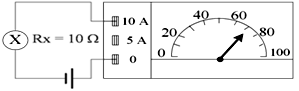 Kuat arus yang mengalir pada  lampu X adalah ... .2 A4 A6 A7 A10 ABerikut adalah ilustrasi gerakan dari suatu benda yang tergambar dalam koordinat kartesian. Gerakan benda dimulai dari titik O ( 0,0 ) menuju titik P ( 4,8 ) selama 2 sekon, kemudian dilanjutkan menuju titik R ( 10, 16) selama 2 sekon pula. Kecepatan rata rata benda dari P ke R adalah … .0,5 m.s-11,5 m.s-12,0 m.s-12,5 m.s-15,0 m.s-1Berikut tabel dari gerakan tiga benda yang melakukan gerak lurus.Berdasarkan tabel diatas, maka dapat di simpulkan bahwa :Benda yang mengalami percepatan terbesar adalah benda PBenda yang mengalami percepatan terbesar adalah benda QBenda yang mengalami percepatan terkecil adalah benda RBenda yang mengalami percepatan terkecil adalah benda PBenda yang mengalami percepatan terkecil adalah benda QSuatu benda dilemparkan dengan kecepatan awal 20 m.s-1 membentuk lintasan parabola dengan sudut elevasi 300 seperti pada gambar.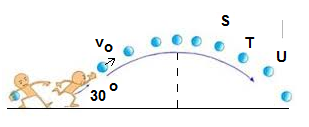 Percepatan gravitasi g = 10 m.s-2 dan untuk mencapai titik S, T, dan U waktu yang diperlukan berturut turut 1,2 s, 1,4 s dan 1,6 s,  maka perbandingan komponen kecepatan benda di sumbu y saat benda berada di titik S, T, dan U  adalah … .1 : 1 : 11 : 1 : 21 : 2 : 32 : 3 : 13 : 4 : 5Pembalap sepeda melintasi lintasan balap yang menikung seperti gambar.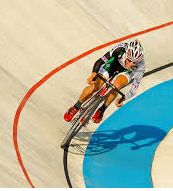 Jika jari – jari lintasan 40 m dan kecepatan maksimum pembalap agar tidak slip ( tergelincir )                     = 20 m.s-1, maka sudut kemiringan lintasan adalah ... . ( g = 10 m.s-2)30o370450530600Suatu benda bergerak melingkar berubah beraturan dengan persamaan posisi sudut Ɵ (t) = 6 t3 – 5 t2 + 2 t . jika t dalam sekon ,maka kecepatan sudut benda pada saat t = 2 sekon adalah … .16 rad.s-132 rad.s-154 rad.s-156 rad.s-158 rad.s-1Benda  1 kg di luncurkan dari puncak bidang miring yang kasar   ( μk  = 0,25  ) dengan kecepatan awal 5 m.s-1 seperti pada gambar berikut.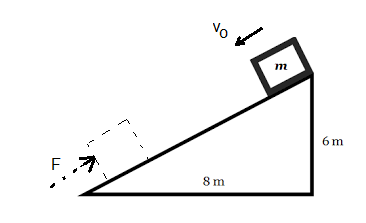 Agar benda tepat berhenti di ujung dasar lintasan, maka besar gaya luar ( gaya eksternal )  F yang menghambat laju benda adalah … .1,0 N2,8 N4,5 N5,0 N6,5 NSebuah benda berbentuk bola pejal ( I = 2/5 m R2 ) memiliki massa 5 kg dan jari – jari 20 cm. Jika bola tersebut  menggelinding dengan kecepatan 2 m.s-1 dan berotasi dengan kecepatan sudut 40 rad.s-1, maka energi kinetik  total bola pejal tersebut … .14 J46 J50 J66 J78 JRoller Coaster meluncur pada lintasan licin dan kasar seperti gambar.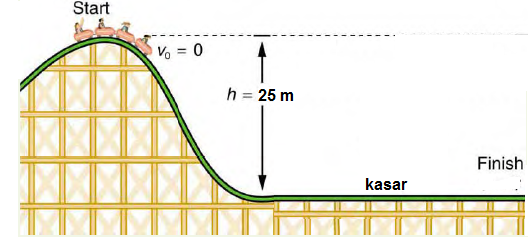 Sesaat setelah melintasi lintasan datar ( koefisien gesekan = 0,4 ) maka roller coaster akan berhenti. Jika massa roller coaster 500 kg, percepatan gravitasi 10 m.s-2, maka panjang lintasan datar yang di tempuh roller coaster sampai berhenti adalah … .82,5  m75,0  m62,5  m55,0  m42,5  mBerikut adalah grafik hubungan antara beban benda dengan pertambahan panjang pada pegas 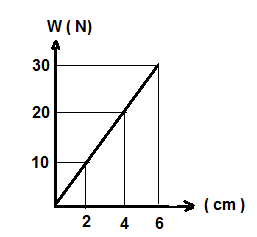 Besar konstanta pegas yang digunakan adalah … .0,5 N.m-15 N.m-150 N.m-1500 N.m-15000 N.m-1Perhatikan susunan pegas identik berikut.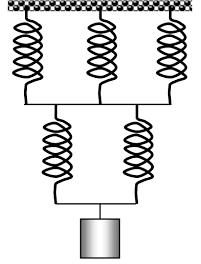 Jika kosntanta pegas masing masing = k = 10 N.m-1  , dan pegas mengalami pertambahan panjang 2 cm , maka massa yang tergantung pada rangkaian tersebut adalah … . ( g = 10 m.s-2 )12 gram24 gram30 gram32 garm40 gramPerhatikan gambar dua benda yang diluncurkan tanpa kecepatan awal pada bidang miring berikut.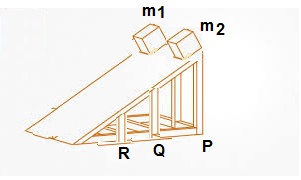 Jika massa benda m1 = 2 kg , m2 = 4 kg dan ketinggian P , Q dan R masing – masing secara berurut 2 m, 1,5 m dan 1 m , maka perbandingan kecepatan benda m1 dan m1 pada saat mencapai  titik R               adalah … . ( g = 10 m.s-2 )1 : 11 : 21 : 42 : 14 : 1Perhatikan gambar tumbukkan dua benda berikut.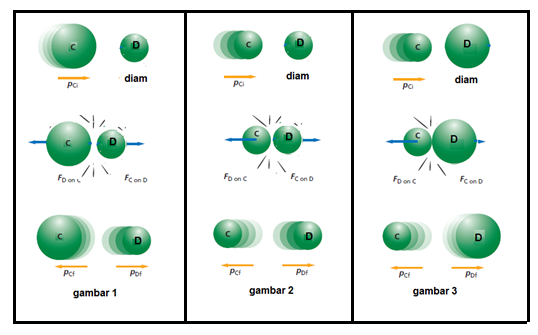 Jika tumbukkan yang terjadi lenting sempurna, maka urutan kecepatan dari yang terkecil ke besar pada bola D adalah … .Gambar 1 > gambar 2 > gambar 3Gambar 1 > gambar 3 > gambar 2 Gambar 1 < gambar 2 > gambar 3Gambar 1 = gambar 2 > gambar 3Gambar 1 > gambar 2 = gambar 3Dua balok identik dimasukkan ke dalam bejana yang berisi zat cair A dan zat cair B (seperti gambar). 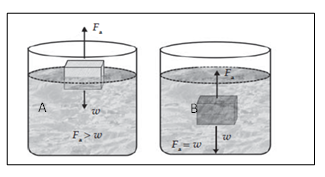 Jika pada zat cair A tinggi balok yang muncul di atas permukaan 0,75 bagian, maka perbandingan massa jenis zat cair A dengan massa jenis zat cair B adalah … .1 : 31 : 43 : 13 : 44 : 1Perhatikan gambar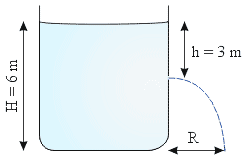 Sebuah tangki terbuka diisi dengan air sampai setinggi 6 m. Pada kedalaman 3 m di bawah permukaan air, terdapat kebocoran kecil di sisi tangki hingga air menyemprot keluar dari lubang tersebut dan jatuh ke tanah sejauh R dari kaki tangki, maka jarak R adalah ... .2 m4 m6 m8 m10 mPotongan alumunium bermassa 200 gram dengan suhu 20°C dimasukkan ke dalam bejana air bermassa 100 gram dan suhu 80°C. Jika diketahui kalor jenis alumunium 0,1 kal.g-1°.C-1 dan kalor jenis air 1 kal.g-1°.C-1, maka suhu akhir air dan alumunium mendekati ... .20C42C62C74C70CDua  logam P, dan Q dengan panjang dan bentuk yang sama disambungkan seperti pada gambar berikut.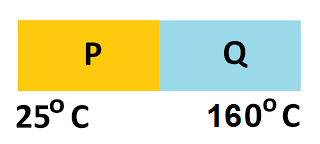 Jika konduktivitas termal KP = 2 KQ  ,maka suhu sambungan pada logam P dan logam Q adalah … .70o65o 50o 45o 30o Berikut ini pernyataan tentang gas ideal dalam ruang tertutupjika volume diperkecil gas menjadi sering menumbuk dinding sehingga tekanan berkurangtekanan gas bertambah menyebabkan energi kinetik akan meningkatsuhu gas naik menyebabkan energi kinetik kecepatan partikel gas bertambah jika suhu gas meningkatPernyataan yang benar adalah ... .(1), (2), dan (3)(1), (3) dan (5)(3), (4), dan (5)(1), (2), dan (4)(2), (4), dan (5)Suatu gas ideal mula – mula menempati ruang yang volumenya V pada suhu T dan tekanan P. Jika suhu gas menjadi 2 T dan tekanan menjadi 3/2 P, maka volume gas menjadi … .¾ V4/3 V3/2 V2 V3 VPerhatikan gelombang berjalan pada tali berikut.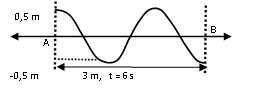 Cepat rambat gelombang pada gambar diatas adalah ... .0,5 m.s-11,0 m.s-11,5 m.s-12,0 m.s-12,5 m.s-1 Suatu gelombang stasioner mempunyai persamaan : y = 0,2 cos 5πx sin 10πt  (y dan x dalam meter dan t dalam waktu). Jarak antara ke tiga simpul yang berturutan  dari ujung pantul pada gelombang ini adalah … .0,1 m, 0,3m dan 0,5 m0,1 m, 0,2m dan 0,3 m0,1 m, 0,3m dan 0,4 m0,2 m, 0,3m dan 0,4 m0,2 m, 0,3m dan 0,5 mDalam sistem telekomunikasi yang menggunakan WiFi yang menggunakan band frekuensi ISM dalam kinerjanya memanfaatkan gelombang elektromagnetik. Jenis gelombang yang dimaksud adalah … .UltravioletInframerahGelombang mikroGelombang radio RadarPerhatikan gambar pembentukan bayangan pada teropong berikut.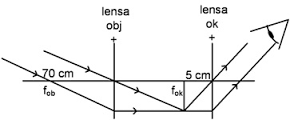 Panjang teropong yang digunakan adalah ... .50 cm55 cm65 cm70 cm75 cmDalam percobaan kisi difraksi di lab, beberapa variabel yang dapat di manipulasi antara lain :Mengganti jumlah celah pada kisi dengan jumlah celah yang lebih banyakMengganti sumber cahaya dengan panjang gelombang yang lebih panjangMemperpendek jarak kisi ke layarMemperbesar sudut antara cahaya yang datang dengan bidang horisontal Jika dikehendaki agar jarak antar pita terang pada layar menjadi lebar, maka upaya yang dilakukan yang benar adalah … .(1) dan (2)(1) dan (3)(2) dan (3)(2) dan (4)(3) dan (4)Sebuah mobil pemadam kebakaran bergerak dengan kecepatan 20 m.s-1 sambil membunyikan sirine dengan frekuensi 720 Hz. Seorang yang berdiri agak jauh di belakang mobil mendengar bunyi sirine mobil kebakaran itu sehingga ia berdiri diam di pinggir jalan. Jika cepat rambat bunyi di udara             340 m.s-1, maka frekuensi sirine mobil yang didengar orang itu sebesar ... .600 Hz640 Hz680 Hz900 Hz940 HzDaya ledak dari suatu sumber bunyi pada jarak 10 m adalah 4 x 104 π Watt. Jika intensitas ambang = 10-12 W.m-2, maka taraf intensitas pada jarak 10 m tersebut adalah ... .12 dB22 dB32 dB42 dB62 dBDua muatan listrik yang besarnya sama, namun berlainan tanda terpisah pada jarak r sehingga timbul gaya elektrostatis sebesar F seperti gambar di bawah ini!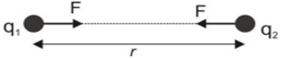 Jika gaya elektrostatis yang bekerja dijadikan 1/9 F, maka jarak kedua muatan harus dijadikan ... .r2 r3 r5 r9 rBerikut gambar grafik hubungan antara potensial listrik dengan jarak pada konduktor bola berongga.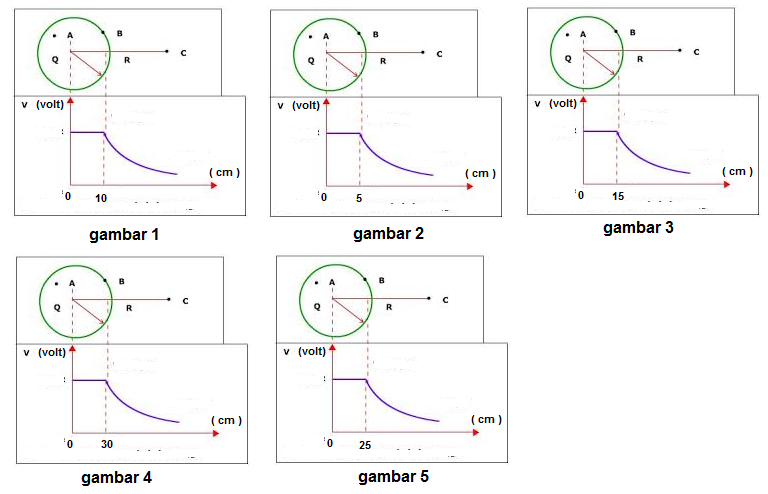 Jika jari jari konduktor bola berongga  yang di beri muatan adalah 10 cm, maka gambar yang benar adalah … .Gambar 1Gambar 2Gambar 3Gambar 4Gambar 5Perhatikan gambar rangkaian listrik berikut.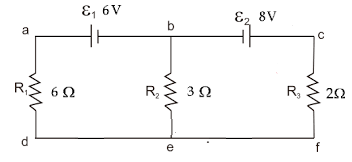 Besar tegangan pada hambatan 3 Ω adalah … .6,0 volt5,0 volt3,0 volt2,0 volt1,0 voltDua buah muatan listrik A dan B diletakkan dalam satu garis hubung seperti pada gambar.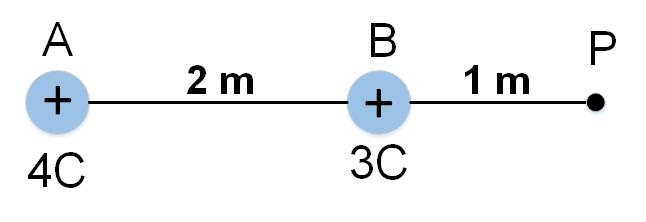 Jika K = 9 x 109 N.m2.C-2, maka kuat medan listrik di P adalah … .5,0 x 109 N.C-12,3 x 1010 N.C-12,7 x 1010 N.C-13,1 x 1010 N.C-14,0 x 1010 N.C-1Perhatikan gambar kawat berarus listrik berikut.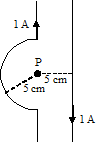 Besar kuat medan magnet di titik P adalah … .8π x 10-6 T6π x 10-6 T4π x 10-6 T3π x 10-6 T2π x 10-6 TDua kawat  lurus L dan M diletakkan sejajar  seperti gambar.  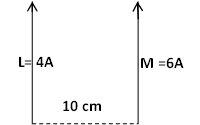 Jika o = 4 x 10-7 Wb.A-1.m-1, maka besar dan arah gaya magnetik per satuan panjang setiap kawat adalah … .48 x 10-7 N.m-1  tolak menolak 48 x 10-7 N.m-1  tarik menarik48 x 10-6 N.m-1  tarik menarik48 x 10-6 N.m-1  tolak menolak48 x 10-8 N.m-1  tolak menolakPerhatikan gambar berikut.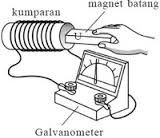 Upaya yang dilakukan untuk meningkatkan arus induksi antara lain :Memperluas penampang kumparanMempercepat laju perubahan fluksMemperkecil jumlah lilitanMemperkecil kuat medan magnetPernyataan yang benar adalah … .( 1 ) dan ( 2 )( 1 ) dan ( 3 )( 2 ) dan ( 3 )( 2 ) dan ( 4 )( 3 ) dan ( 4 )Efisiensi sebuah trafo adalah 60 % , artinya … .Kuat arus pada kumparan primer berbanding kuat arus pada kumparan sekunder adalah 5 : 3Tegangan pada kumparan primer berbanding tegangan pada kumparan sekunder adalah 3 : 5Jumlah lilitan kumparan primer berbanding jumlah lilitan kumparan sekunder adalah 3 : 5Daya  pada kumparan sekunder berbanding daya pada kumparan primer adalah 5 : 3Hambatan  pada kumparan primer berbanding hambatan pada kumparan sekunder adalah 3 : 5Perhatikan gambar rangkaian RLC berikut.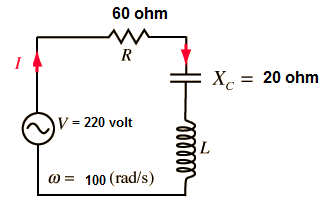 Agar terjadi resonansi, maka nilai induktornya sama dengan … .4,0 H2,5 H2,0 H0,4 H0,2 HPerhatikan pernyataan-pernyataan tentang teori atom berikut ini !Elektron dalam mengelilingi inti seperti planet mengelilingi matahari pada tata suryaDapat menjelaskan tentang kestabilan atomMassa atom terkosentrasi pada inti atomElektron dapat bertransisi dengan menyesuaikan tingkat energi lintasanDari pernyataan diatas yang merupakan teori atom Rutherford  adalah ... . (1) dan (3)(1) dan (2)(2) dan (4)(1) dan (4)(3) dan (4)Perhatikan pernyataan berikut!Elektron yang terpancar pada efek foto listrik adalah elektron fotonLaju elektron yang terpancar tidak tergantung pada intensitas cahaya yang mengenai permukaan logamEnergi kinetik elektron yang terpancar tergantung pada energi gelombang cahaya yang mengenai permukaan logamUntuk mengeluarkan elektron dari permukaan logam tidak bergantung pada frekuensi ambang (fo)Pernyataan yang benar tentang efek foto listrik adalah ... .(1) dan (2)(1) dan (3)(2) dan (3)(2) dan (4)(3) dan (4)Perhatikan persamaan reaksi berikut ini:maka X adalah ... .protonelektronneutronpositrondeutronPerhatikan grafik peluruhan massa suatu zat radioaktif di bawah.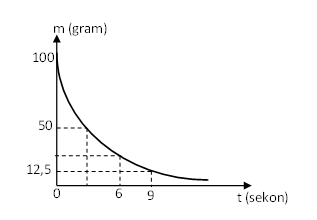 Berdasarkan grafik konstanta peluruhan (λ) zat radioaktif adalah … .0,132 s-10,173 s-10,231 s-10,347 s-10,693 s-1Berikut ini adalah pernyataan yang berkaitan dengan radioisotopmendeteksi cacat logammemeriksa kebocoran pipamendeteksi curah hujanmemeriksa keaslian uang kertasPemanfaatan radioaktif dalam kehidupan sehari-hari yang benar adalah … .(1) dan (2)(1) dan (3)(2) dan (3)(2) dan (4)(4) sajaPRAUJIAN NASIONALTAHUN PELAJARAN 2016 / 2017SE – DKI  JAKARTA & TANGERANG SELATAN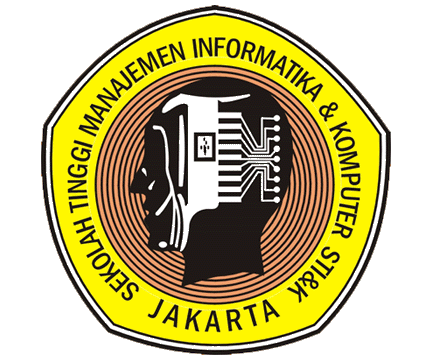 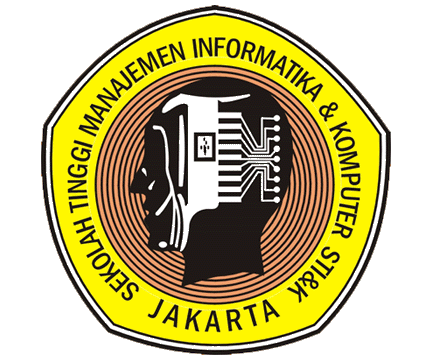 SMA / MAFISIKAProgram Studi IPAKerjasamaSTMIK JAKARTA STI&KdenganDINAS PENDIDIKAN DKI  JAKARTA DANDINAS PENDIDIKAN TANGERANG SELATAN11(Paket Soal A)BENDAKecepatan ( m.s-1 )Kecepatan ( m.s-1 )Kecepatan ( m.s-1 )Kecepatan ( m.s-1 )BENDAt = 2 st = 3 st = 4 st = 5 sP20253035Q10121416R10203040